Utleggsskjema 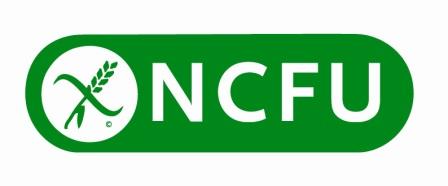 for lokallaget i ______________________Navn: 	   		_________________________	Kontonummer: _______________Adresse: 		_________________________	Kontoeier:	  _______________Postnr/sted: 		_________________________E-post:			_________________________	Tilknytning til NCFU: ___________Telefonnummer:	_________________________	____________________________________		____________		_____________________________Dato			Sted				UnderskriftObs:Kvitteringer stiftes på baksiden eller på eget ark. For sikkerhets skyld anbefales det å ta vare på en kopi av innsendte skjemaer og bilag.Bilag må signeres av leder, nestleder eller økonomiansvarlig i lokallaget. Signering kan skje per e-post. Refusjon for bruk av bil må avklares på forhånd med leder, nestleder eller økonomiansvarlig i lokallaget. Personnummer og skattekommune må føres på skjema for refusjon av utgifter i forbindelse med bil. Kjøregodtgjørelse i NCFU er 2kr per km.Nr.Hva gjelder bilaget?DatoBeløp123456789Sum utgifterSum utgifterSum utgifter